Joseph-Haydn-Gymnasium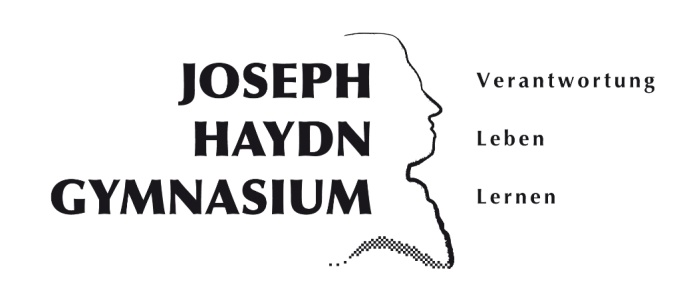 Am Bürgerpark 1648308 Senden 02597/5345sekretariat@jhgcloud.deAnmeldung zur BläsergruppeJahrgangsstufe 5 im Schuljahr 2022 / 2023Vorname: 	     Name: 	     Geburtsdatum: 	     Adresse: 	     Telefon: 	     E-Mail: 	     Musikalische Vorkenntnisse:      Hiermit verpflichte ich mich zur Zahlung des monatlichen Beitrages von 42 € ab  August 2022 (die Kontodaten werden rechtzeitig bekannt gegeben). Ich bin darüber informiert worden, dass die Auswahl der Instrumente durch die Leitung der Bläsergruppe erfolgt und habe die Informationen zur Bläsergruppe auf der Homepage zur Kenntnis genommen.___________________		 _____________________________________________Datum				Unterschrift des/der Erziehungsberechtigten